ДОГОВОР АРЕНДЫ ТРАНСПОРТНОГО СРЕДСТВА БЕЗ ЭКИПАЖА №К_______г.  Саки                                                                                                                                              «____»                             2019 г.Индивидуальный предприниматель Гуськов Александр Владимирович, именуемый в дальнейшем Арендодатель, в лице Гуськова Александра Владимировича, действующего на основании Свидетельства с одной стороны, и                                                     _____________________________________                                         года рождения, именуемый(ая) в дальнейшем Арендатор, с другой стороны, именуемые в дальнейшем Стороны заключили настоящий договор о нижеследующем:Предмет договора В соответствии с условиями Договора Арендодатель обязуется предоставить Арендатору за плату во временное владение и пользование (аренду) транспортное средство (далее по тексту - ТС) без оказания услуг по управлению им и технической эксплуатации. Транспортное средство предоставляется для некоммерческого использования Арендатором. Акт приема-передачи является обязательным и единственным документом, подтверждающим возврат транспортного средства Арендатором Арендодателю.Срок действия договораДоговор вступает в силу с момента подписания Акта приема-передачи ТС и действует в течение «       » (                               ) суток. Отсчет суток начинается с «       :       » по «      :      », времени приема ТС Арендатором.Срок действия Договора может быть продлен на любой срок соглашением Сторон, изложенным в письменной форме и подписанным Сторонами. Прием-передача ТС в этом случае не оформляется. Транспортное средство продолжает находиться во владении Арендатора без разрыва по времени.Порядок приема-передачи транспортного средстваПередача ТС Арендатору и прием от него ТС производится на площадке Арендодателя в рабочее время (с 10:00 до 20:00 ежедневно). Передача и (или) прием ТС может осуществляться по желанию Арендатора и за отдельную плату в соответствии с Прайс-листом в ином месте и (или) в нерабочее время.При передаче ТС Арендатору и приеме от него Стороны составляют Акты приема-передачи, в которых указываются регистрационные данные ТС, его комплектация, техническое состояние, состояние кузова и салона автомобиля, уровень заправки топливом, перечень документов, передаваемых Арендатору с ТС, показания одометра на момент передачи и возврата ТС, время и место передачи ТС.Транспортное средство передается Арендатору и возвращается Арендодателю в чистом виде. При неисполнении Арендатором при возврате ТС указанной обязанности, он обязан оплатить мойку ТС, чистку салона в соответствии с действующим Прайс- листом Арендодателя. Недостающее количество топлива в баке Арендатор оплачивает из расчета 70 рублей за 1 литр топлива, независимо от его марки.Платежи и расчеты по договору4.1 Арендная плата взимается в виде фиксированной суммы в рублях в соответствии с действующим Прайс-листом. Общая цена договора составляет                   (                                                                                                                       ) руб. 00 коп. Арендная плата вносится Арендатором за весь срок аренды не позднее времени получения транспортного средства в пользование путем внесения наличных денежных средств в кассу, или перечислением на расчетный счет Арендодателя. В арендную плату включены, в том числе, затраты на обязательное страхование гражданской ответственности (ОСАГО).В качестве обеспечения исполнения обязательств по настоящему Договору Арендатор вносит в кассу Арендодателя обеспечительный платеж, размер которого зависит от марки и модели ТС, иных обстоятельств, указанных в Прайс-листе, в виде денежной суммы в размере 7000 (семь тысяч) руб. 00 коп.В случае продления срока аренды по соглашению Сторон, порядок оплаты дополнительного срока аренды аналогичен указанному в п.4.1.В случае превышения срока аренды указанного в п. 2.1. Договора (возврат ТС с опозданием), Арендатор оплачивает дополнительно:половину суточного тарифа при превышении срока аренды до 3 часов включительно;полностью тариф за сутки, если фактически срок пользования ТС превышает срок аренды по Договору более чем на 3 часа.При досрочном расторжении Договора аренды по инициативе Арендатора, Арендодатель возвращает остаток арендной платы за каждые полные сутки, оставшиеся до срока возврата ТС по Договору. При этом Арендодатель оставляет за собой право произвести перерасчет ставки платы за аренду ТС с учетом фактического времени пользования транспортным средством, определяющего тариф ставки арендной платы.Обеспечительный платеж по окончании срока действия настоящего договора или при досрочном его расторжении возвращается Арендатору при надлежащем выполнении Арендатором обязательств по договору, либо может быть зачтен в счет арендной платы или иных платежей по договору.В случае предоставления Арендатору ТС в аренду, либо возврата ТС в не рабочее время или в не место нахождения Арендодателя, Арендатор оплачивает выход представителя Арендодателя согласно стоимости оплаты дополнительных услуг.В случае возврата ТС в грязном состоянии, Арендатор возмещает расходы по чистке салона, а также мойке ТС, согласно стоимости дополнительных услуг.Превышение нормы показаний одометра свыше 300 км в сутки, оплачивается из расчета (1 км = 10 руб.).Права и обязанности сторонАрендодатель обязан:Передать Арендатору ТС по акту приема-передачи.Предоставить ТС Арендатору в состоянии, соответствующем условиям Договора и назначению ТС, со всей относящейся к нему документацией и принадлежностями.По письменному заявлению Арендатора выдать ему дополнительную доверенность на право управления, указанным в п. 1.2. Договора ТС, третьему лицу. При этом лицо, которому выдается дополнительная доверенность, должно соответствовать возрастным, квалификационным и иным требованиям, аналогично требованиям, предъявляемым к Арендатору.В присутствии Арендатора проверить исправность предоставляемого в аренду ТС, ознакомить Арендатора с основными техническими правилами его эксплуатации.В случае неисправности ТС, возникшей по вине Арендодателя, а равно в случае проведения планового технического обслуживания (ремонта), заменить ТС на аналогичное или иное по соглашению Сторон или произвести перерасчет.Производить все виды необходимого ремонта ТС (исключая случаи поломки транспортного средства по вине Арендатора) и его своевременное профилактическое обслуживание своими силами и за свой счет.Оказывать Арендатору в период действия Договора аренды консультационную и информационную помощь по техническим вопросам, связанным с эксплуатацией ТС, а также по вопросам поведения в нештатной ситуации, возникшей при пользовании ТС.Застраховать за свой счет гражданскую ответственность по ОСАГО.Арендатор обязан:5.2.1 Использовать ТС в строгом соответствии с его назначением и особенностями. При управлении ТС соблюдать Правила дорожного движения и эксплуатации ТС. Не управлять ТС в состоянии алкогольного или наркотического опьянения. Не использовать транспортное средство для буксировки других транспортных средств, поездок с прицепом или по бездорожью, участия в соревнованиях, испытаниях, а также для обучения вождению.Не курить в салоне транспортного средства, не перевозить в ТС предметы, относящиеся к легковоспламеняющимся и содержащие токсичные вещества, а также иные предметы, способные нанести повреждения и порчу салона оставляющие стойкие запахи в салоне ТС. Не размещать рекламу, надписи, рисунки, наклейки внутри или снаружи ТС.Не переуступать свои права и обязанности по Договору третьим лицам, не сдавать ТС в субаренду, а также не заключать с третьими лицами договоры перевозки, в ходе которых используется арендованное ТС. Не передавать управление ТС третьим лицам (за исключением лиц, которым Арендодатель выдал дополнительную доверенность на управление ТС).Эксплуатировать ТС только на дорогах общего пользования, имеющих твердое дорожное покрытие (асфальт, бетон).Пользоваться ТС в пределах АР Крым. Выезд за пределы АР Крым возможен по согласованию с Арендодателем. Запрещается подъем на гору Ай-Петри и спуск с нее.  В этом случае Арендодатель вправе удержать с Арендатора обеспечительный платеж в полном объеме, забрать ТС не предупреждая Арендатора Также Арендатор компенсирует расходы Арендодателя связанные с возвратом ТС. Остаток арендной платы в этом случае не возвращается.При эксплуатации транспортного средства использовать вид и марку топлива которые указаны в Акте приема-передачи Т.С.Бережно относиться к ТС, проявлять необходимую осмотрительность и бережливость для поддержания надлежащего технического состояния и внешнего вида ТС.Не оставлять в ТС регистрационные документы и ключи от замка зажигания. В случае утраты регистрационных и других необходимых для эксплуатации ТС документов, ключей замка зажигания независимо от вины Арендатора последний обязан возместить все расходы Арендодателю по их восстановлению, включая упущенную выгоду от вынужденного простоя автомобиля.Без крайней необходимости не оставлять ТС без присмотра В темное время суток хранить ТС исключительно на охраняемых стоянках (парковках).Нести расходы, возникающие в связи с эксплуатацией ТС: приобретение топлива, оплата работ по шиномонтажу, мойке автомобиля, приобретение жидкости для смывания стекол, плата за парковку ТС, перевозку неисправного транспортного средства до СТО Арендодателя. Арендатор обязуется нести ответственность за нарушение ПДД и оплачивать штрафы, в том числе за нарушение, зафиксированное автоматическими системами дорожного движения.Предоставлять Арендодателю ТС для проведения профилактического обслуживания через 30 (тридцать) дней эксплуатации, либо пробега в 5000 километров с начала срока аренды, в зависимости от того, что наступит ранее.Проводить ежедневную проверку ТС в соответствии с правилами его эксплуатации и незамедлительно сообщать Арендодателю обо всех обнаруженных неисправностях.При наступлении случая ДТП (дорожно-транспортного происшествия) Арендатор должен принять меры и исполнить обязанности, предусмотренные Правилами дорожного движения Российской Федерации, а также принять необходимые в сложившихся обстоятельствах меры с целью уменьшения возможных убытков от происшествия, записать фамилии и адреса очевидцев, принять меры по оформлению документов о происшествии.При наступлении иных случаев повреждения, полной утраты или уничтожения арендованного ТС в обязательном порядке официально обратиться в соответствующие организации и получить документы, подтверждающие данное событие (ГИБДД, Полиция, Пожарный надзор и т.п ).Возместить в полном объеме ущерб, причиненный при эксплуатации арендованного ТС Арендатором, третьим лицам в случае возникновения обязанности владельца ТС возместить вред в части, превышающей размер ответственности, предусмотренной Федеральным законом «Об обязательном страховании гражданской ответственности владельцев транспортных средств» В случае обращения потерпевших в суд Арендатор несет также возможные судебные расходы.В случае повреждения ТС по вине Арендатора, а также в случае нарушения им ПДД РФ, что повлекло за собой повреждения ТС, возместить Арендодателю ущерб в объеме превышающим обязательства страховщика по договору ОСАГО.Не производить самостоятельно или с привлечением третьих лиц ремонт арендованного ТС. Немедленно обратиться в службу технической поддержки Арендодателя при возникновении любого вида неисправности ТС. При невозможности продолжить движение, принять меры к перевозке ТС на СТО Арендодателя. При возникновении случаев технической неисправности ТС за пределами города Саки, Арендатор обязан обратиться в ближайший сертифицированный автосервис по указанию Арендодателя. Арендодатель компенсирует расходы за ремонт при наличии Заказ-наряда и кассового чека, оформленных в установленном порядке. Компенсационная выплата за ремонт производится только в том случае, если поломка произошла не по вине Арендатора. Замена деталей, частей и агрегатов транспортного средства производится только с разрешения Арендодателя. При этом Арендатор обязан представить вышедшие из строя детали Арендодателю при возврате ТС.Арендатор не вправе производить замену узлов, агрегатов или деталей арендованного транспортного средства (кроме ситуации, изложенной в п. 5.2.16), вносить изменения в интерьер и экстерьер транспортного средства.По окончании срока аренды возвратил. ТС в том же состоянии и комплектации, в которых оно было принято у Арендодателя в соответствии с Аком приема-передачи. В случае не возврата ТС по окончании срока данного Договора аренды Арендатор утрачивает право на владение транспортным средством и его действия квалифицируются соответствии со ст. 166 Уголовного кодекса РФ как неправомерное завладение автомобилем или иным транспортным средством без цели хищения.В случае не возврата ТС Арендатором в установленный срок Арендатор возмещает расходы Арендодателю по принудительной доставке ТС с места изъятия до стоянки Арендодателя.Арендодатель имеет право:Расторгнуть договор, удержать полученную арендную плату и обеспечительный платеж, а также изъять ТС в любое время без предупреждения Арендатора в случае причинения ущерба арендуемому ТС по вине Арендатора, либо эксплуатации ТС с нарушениями условий настоящего Договора.Удержать стоимость одних суток аренды, в случае досрочного расторжения договора аренды ТС по инициативе Арендатора, если Арендатор предупреждает Арендодателя не менее чем за одни сутки до желаемого времени возврата ТС.Удержать с Арендатора обеспечительный платеж в полном объеме в случае повреждения ТС по вине АрендатораАрендатор имеет право:Вносить замечания по поводу состояния автомобиля при его получении путем фиксирования их в акте приема-передачи. Если повреждения могли быть обнаружены при визуальном осмотре и не были зафиксированы в акте приема-передачи. Арендатор не вправе при возврате ТС отказываться от возмещения ущербаДосрочно расторгнуть договор аренды с Арендодателем.Ответственность сторонАрендодатель несет ответственность за исправное техническое состояние и комплектацию ТС на момент передачи его Арендатору, соответствие документов, прилагаемых к ТС действующему законодательству.Арендатор несет полную материальную ответственность перед Арендодателем за все действия лица, которому по просьбе Арендатора выдана дополнительная доверенность на управление арендованным ТС и за последствия действий этого лицаАрендатор возмещает Арендодателю ущерб, вызванный утратой либо повреждением ТС и дополнительного оборудования в полном объеме в следующих случаях:Если Арендатор уехал с места ДТП, не собрав необходимые документы и не сообщил о ДТП Арендодателю;Если ДТП произошло по причине грубого нарушения Арендатором ПДД РФ (выезд на полосу встречного движения, проезд на запрещающий сигнал светофора);Если ТС использовалось для буксировки других ТС и в результате чего ему был причинен ущерб;Эксплуатации поврежденного ТС после наступления страхового случая;Повреждение либо уничтожение шин, если при этом ТС не получило повреждений;Эксплуатации ТС в неисправном состоянии;Если ДТП произошло за пределами РФ;Если ДТП произошло за пределами территории, разрешенной Арендодателем для проезда, то ущерб возмещается Арендатором в полном объеме, вне зависимости по чьей вине был нанесен ущерб ТС.В случае нарушения Арендатором условий настоящего Договора, ПДД, правил страхования Арендатор обязуется возместить весь причиненный ущерб, включая неполученную прибыль Арендодателя, определяемую исходя из потери доходности в случае кражи, повреждения или уничтожения ТС или его частей. Арендодатель вправе потребовать выплаты компенсаций, соотносимой со стоимостью аренды за весь период, когда ТС было непригодно для эксплуатации, либо не находилось во владении Арендодателя.Арендатор не возражает против удержания денежных средств (или их части), внесенных им в качестве обеспечительного платежа, по основаниям, указанным в настоящем Договоре в счет платежей по настоящему Договору, возмещения ущерба или оплаты штрафных санкций.Порядок изменения и расторжения договораАрендодатель вправе в одностороннем порядке расторгнуть Договор и требовать немедленного возврата транспортного средства в случае:Нарушения Арендатором условий договора, которые очевидно приводят к необходимости проведения ремонта или иных действий для восстановления исходного состояния ТС и стоимость необходимых работ превышает величину обеспечительного платежаЕсли Арендатор не предоставляет ТС для проведения планового технического обслуживания в срок, установленный настоящим Договором (п. 5.2.11).Если, несмотря на предупреждение Арендодателя, Арендатор продолжает нарушать условия настоящего Договора и создает угрозу повреждения или утраты ТС.Арендатор вправе расторгнуть Договор в любое время, уведомив в письменной форме Арендодателя не менее чем за одни сутки.Форс-мажорСтороны освобождаются от ответственности за частичное или полное неисполнение обязательств по настоящему Договору, если оно явилось следствием непреодолимой силы, включая, пожар, наводнение, землетрясение, диверсию, военные действия и другие обстоятельства, они непосредственно повлияли на исполнение договорных обстоятельств.При наступлении обстоятельств, указанных в п. 8.1. Договора, каждая Сторона должна без промедления известить о них в письменном виде другую Сторону, путем направления уведомления, почтой, по средствам факсимильного аппарата, по средствам электронной почты. Извещение должно содержать данные о характере обстоятельств, а также официальные документа, удостоверяющие наличие этих обстоятельств.При наступлении обстоятельств, указанных в п. 8.1. Договора, срок выполнения обязательств по настоящему Договору отодвигается соразмерно времени, в течение которого действуют эти обстоятельства и их последствия.Если обстоятельства, указанные в п. 8.1 Договора, и их последствия продолжают действовать более одного месяца. Стороны проводят дополнительные переговоры для выявления приемлемых альтернативных способов исполнения настоящего ДоговораДополнительные условияНастоящий Договор может быть изменен или дополнен по письменному соглашению Сторон.В части неурегулированной настоящим Договором, Стороны руководствуются действующим законодательством Российской Федерации.Договор составлен в двух экземплярах по одному для каждой Стороны и имеет одинаковую юридическую силу.Условия настоящего Договора являются конфиденциальными и не подлежат разглашению третьим лицам без письменного согласия другой Стороны.В случае возникновения споров Стороны будут стремиться к разрешению их путем переговоров. При невозможности урегулирования споров путем переговоров, споры разрешаются в суде по месту нахождения Арендодателя.10. Адреса, реквизиты и подписи СторонПриложение к договору NК__________  от  "         "                               2019 гАКТ ПРИЁМА - ПЕРЕДАЧИ ТРАНСПОРТНОГО СРЕДСТВАИндивидуальный предприниматель Гуськов Александр Владимирович, именуемый в дальнейшем Арендодатель, в лице Гуськова Александра Владимировича, действующего на основании Свидетельства с одной стороны, и ________________________________________________________________________________________________________                                                                  Паспорт:__________№ _______________выдан _______________________________________________________________                                                                                                                                                    _____________________________________________г., код подразделения Зарегистрирован(ая): ______________________________________________________________________________________года рождения,именуемый(ая) в дальнейшем Арендатор, совместно именуемые «Стороны», в соответствии с Договором аренды ТС без экипажа № К______ от «____» _________________ 2019 г. подписали настоящий акт о нижеследующем:1.Арендодатель передал, а Арендатор принял следующее Транспортное средство (далее ТС):2. На момент передачи транспортное средство имеет следующие повреждения кузова: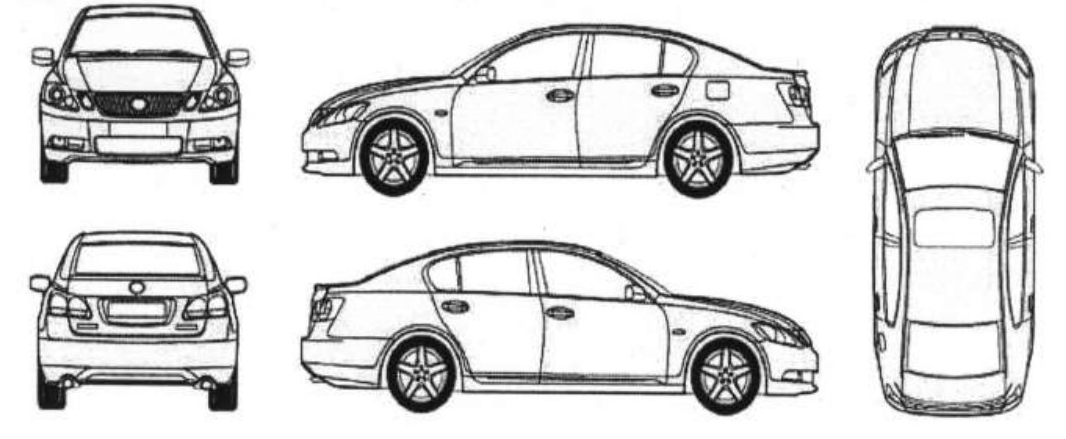 Примечания______________________________________________________________________________________________________________________________________________________________________________________________________________________________________________________________Показания спидометра (при сдаче):___________км        Уровень топлива   E  I--|--I--|--I--|--I--|--I  F          Состояние кузова: чистый/грязныйПоказания спидометра (при возврате):________км         Уровень топлива   E  I--|--I--|--I--|--I--|--I  F         Состояние кузова: чистый/грязный3. Комплектность и документыПередал от ИП Гуськов А. В.                                                                Принял во временное пользование:Гуськов А. В.         /_________________/	                                             ФИО полностью, подпись __________________________                                                                                                                  _________________________________________________Принял от ИП Гуськов А. В.                                                                 Сдал (вернул):Гуськов А. В.          /_________________/	                                            ФИО полностью, подпись __________________________                                                                                                                  ________________________________________________Марка, модельFIAT 178CYN1A AlbeaГод выпуска: 2007ЦветКрасныйVIN:XU31780007Z003717Гос. рег. знакС986ХА59Модель и номер двигателя: 350A1000 №3542399Стоимость транспортного средства:  190000 (сто девяносто тысяч ) рублей 00 копеек                                                                                                                                                                                                                                                                         Стоимость транспортного средства:  190000 (сто девяносто тысяч ) рублей 00 копеек                                                                                                                                                                                                                                                                         Стоимость транспортного средства:  190000 (сто девяносто тысяч ) рублей 00 копеек                                                                                                                                                                                                                                                                         Стоимость транспортного средства:  190000 (сто девяносто тысяч ) рублей 00 копеек                                                                                                                                                                                                                                                                         Арендодатель:Арендатор:Индивидуальный предприниматель Гуськов Александр Владимирович623702, Россия, Свердловская обл., г. Березовский, ул. Чкалова, д. 9                                                 года рождения,ИНН 660302967310Паспорт                   №                        выдан                                                                                                   г., код подразделения ОГРНИП 315665800012757Зарегистрирован(ая): р/сч. 40802810362450000798Зарегистрирован(ая): БИК 04657795Водительское удостоверение:  к/сч 30101810900000000795Телефон  в ПАО «Уральский банкреконструкции и развития»     г. Екатеринбург С условиями аренды ознакомлен, ответственность принимаю полностьюИндивидуальный предприниматель                                              /Гуськов А. В. /Фамилия, имя, отчество полностью, собственноручно.ПодписьМ.П.Фамилия, имя, отчество полностью, собственноручно.ПодписьМарка, модельFIAT 178CYN1A AlbeaГод выпуска: 2007ЦветКрасныйVIN:XU31780007Z003717Гос. рег. знакС986ХА59Модель и номер двигателя: 350A1000 №3542399Стоимость транспортного средства:  190000 (сто девяносто тысяч ) рублей 00 копеек                                                                                                                                                                                                                                                                         Стоимость транспортного средства:  190000 (сто девяносто тысяч ) рублей 00 копеек                                                                                                                                                                                                                                                                         Стоимость транспортного средства:  190000 (сто девяносто тысяч ) рублей 00 копеек                                                                                                                                                                                                                                                                         Стоимость транспортного средства:  190000 (сто девяносто тысяч ) рублей 00 копеек                                                                                                                                                                                                                                                                         Свидетельство о регистрацииКлюч от ТС (один)Резина:летняязимняязимняязимняяСтраховой полис ОСАГОСигнализация(пульт) 1 шт.Диски:легкосплавныестальныестальныестальныеЗапасное колесогосномера (2 шт)Крышка бензобака (1 шт)Крышка бензобака (1 шт)Крышка бензобака (1 шт)Баллонный ключМагнитола с панельюКовры напольные (1 комплект)Ковры напольные (1 комплект)Ковры напольные (1 комплект)ДомкратПрикуриватель (1 шт)Знак аварийной остановкиЗнак аварийной остановкиЗнак аварийной остановкиНавигаторБагажник для лыжДетское креслоДетское креслоДетское кресло